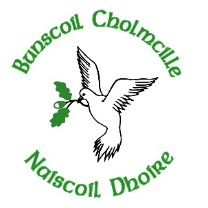 A Thuismitheoirí, choimeadaí, a chara,Tá súil agam go raibh Lá Fhéile Pádraig shona shuaimhneach agaibh uilig. I hope you all had a quiet and relaxing St. Patricks’s day. Let’s hope he brings us luck until the end of the school year!We are looking forward to seeing the children from Rang 4-7 back in school on Monday, 22 March. They should bring in their booklets and reading books for the week and a half until Easter.Naíscoil Dhoire, Rang 1, 2 and 3 will continue to attend school as normal. Just a few reminders as all the children will be in school from MondayWe have had some work done since all the children were last at school. The main one being the path down the side of the playground. We ask that everyone enter the school via this path and exit through the playground in the morning. A member of staff will be at the gate on Monday to guide pupils down.Staggered arrival will remain in place until further notice. Staggered times are for families only and it is very important that every family adhere to these times as we don’t want a congregation of people at the gate at the same time. Please wear a mask and adhere to social distancing at the school gate when dropping off and collecting your child. Any adult entering the school grounds must wear a mask.There will be no supervision of younger children from 2.00 from now until Easter as at this stage we do not wish to mix bubbles. This will be revisited again after the Easter holidays. However, an older sibling may go home with the younger sibling if wished.We ask that Rang 3-7 walk to the classroom on their own if possible.There will be a member of staff at the door outside Rang 1 and Rang 2 to guide the children inside. We ask that other adults do not enter the cloakroom area as too many people would be in close contact.If your child is in any way unwell, please keep her/him at home until he/she is fully well again.  Where pupils are required to attend school, school meals services will operate as normal.The EA Taxi service will also operate as normal.Please, don’t send anything to school with your child that doesn’t need to be in. All that is needed is a healthy snack, a healthy lunch if they’re bringing their own and a warm coat.Sloinnte/SurnamesArrivalHome timeA-E8.55Rang 1 and 2 finish at 2.00 as normal. Rang 3 at 2.35 and rang 4-7 at 2.50F-K9.00Rang 1 and 2 finish at 2.00 as normal. Rang 3 at 2.35 and rang 4-7 at 2.50L-M (M,Mc,Mac,)9.10Rang 1 and 2 finish at 2.00 as normal. Rang 3 at 2.35 and rang 4-7 at 2.50N-Z9.15Rang 1 and 2 finish at 2.00 as normal. Rang 3 at 2.35 and rang 4-7 at 2.50Children arriving by taxi can make their way to class when they arrive.Rang 1 and 2 finish at 2.00 as normal. Rang 3 at 2.35 and rang 4-7 at 2.50